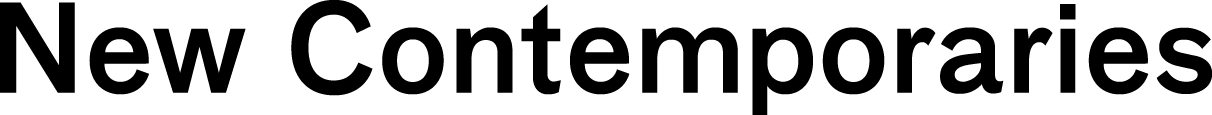 New Contemporaries Digital Fellowship (NCDF) Application FormPlease complete all parts of this Application Form along with the Equal Opportunities FormArtist NameYear you were part of New ContemporariesWhere are you currently based?Artist CVShort statement about your work and practice (no more than 300 words)Describe the project that you would like to focus on through NCDF, and at what stage the project is at? (no more than 300 words)It would be useful to have a budget outline for your project, we have allocated £1,000 Artist Fee + £1000 Production FeeSummary outlining how the NCDF opportunity, mentoring and learning programme will benefit your practice (no more than 300 words)Let us know about the kind of access support you may require during the fellowship. (no more than 100 words)A maximum of 5 examples of your work as images, videos, texts, web or sound links, including title, year of completion and medium of work. Please note that these works must have been completed within the last 4 years. Work 1Work 2Work 3Work 4Work 5Thank you for taking the time to complete this application form. Title, date, mediumTitle, date, mediumTitle, date, mediumTitle, date, mediumTitle, date, medium